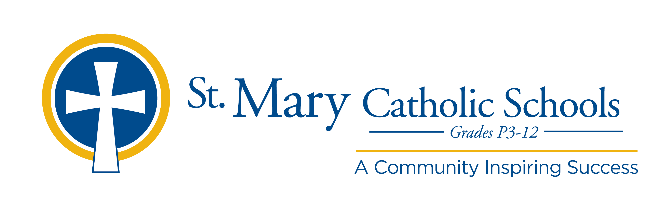 POSITION DESCRIPTIONJob Title:	Head Varsity Softball CoachReports to:	Athletic & Activities DirectorPosition Summary:  The Head Varsity Softball Coach will have considerable knowledge of the sport, rules and coaching experience. The Coach will embrace the philosophy, faith-based beliefs and Code of Conduct for SMCS Athletics as established by the SMCS Board of Trustees and the Green Bay Diocese, exemplifying the highest standards of sportsmanship, our Catholic faith and conduct.Job Duties: Provide overall leadership for the SMCS Softball program and perform all services thereof as scheduled and/or directed by the SMCS Athletic & Activities Director.Present for approval to the SMCS Athletic & Activities Director a schedule for practices, scrimmages, training sessions and any other activities necessary to field a competitive team for the SMCS Sport program. Responsible for the use, care, storage and inventory of all SMCS athletic equipment issued for use by the Sport program including, but not limited to uniforms, warm-up apparel, balls and all other equipment necessary for practice and games/matches conducted by the Sport program.Proactively ensure the proper use, care, cleaning and maintenance of all SMCS facilities utilized by the Sport program for practices and games/matches.Adhere to all rules, regulations and policies as mandated by the Wisconsin Interscholastic Athletic Association (WIAA).Promote the sport with students, alumni, and members of the community.Provide oversight of all hiring and supervision assistant coaches with SMCS Athletic and Activities Director’s approval.Adhere to the policies, regulations and directives of SMCS Athletics as defined by the SMCS Athletic and Activities Director and/or the SMCS Athletic Committee.Supervise, motivate, nurture, teach and lead all student athletes for both on-campus and off-campus activities.Contribute toward a culture of cooperation and collaboration with all SMCS head coaches of any sport and all staff members involved with SMCS athletics.Encourage student athletes to participate in multiple sports. The Coach shall ensure that all subordinate coaches share and communicate this same philosophy.Hold an annual orientation for student athletes and their parents/guardians prior to the beginning of each Sport season.Provide up-to-date scores and statistics to local media and to SMCS staff for social media posting.Adhere to all rules and policies of SMCS Athletics listed in the SMCS Coaches Handbook and the SMCS Athletics Best Practices Guide. All SMCS Athletics are governed by the policies and procedures contained in these documents.Coordinate and collaborate with the SMCS Strength and Conditioning Coach to develop and implement safe and sanctioned strength and conditioning training programs (“Strength Training”) for all levels of the SMCS Sport program.Establish and manage a reputable, organized off-season Sport program in compliance with WIAA rules and regulations, designed to improve teamwork, competency, skills and competitiveness.Establish sports training camps that are available to all SMCS student athletes, as well as other student athletes from the community as a whole.Provide leadership/assistance for the middle school Softball program.Provide oversight and responsibility of budget which includes staff, equipment, and supplies.Perform other duties and tasks as assigned by the SMCS Athletic & Activities Director.Qualifications:Prior coaching experience and knowledge of the sport, rules and WIAA regulations.Strong leadership with a commitment to athletic excellence within an academic environment.Ability to effectively communicate with and serve all groups within SMCS, including principals, parents, and students.Must present a professional image.Must be able to maintain confidential information.Maintain a current state of Wisconsin driver’s license.Complete background check and VIRTUS training prior to starting.I accept the above responsibilities and by signature indicate my willingness to enthusiastically participate in the implementation of the faith community.I am able to perform the above duties with or without reasonable accommodations.Signature: ____________________________________	Date: ___________________  